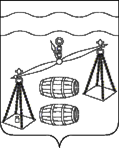 КАЛУЖСКАЯ  ОБЛАСТь                                                                 СУХИНИЧСКИЙ  РАЙОН                                                                         СЕЛЬСКАЯ  ДУМА                                                                                                             СЕЛЬСКОГО  ПОСЕЛЕНИЯ                                                                                     «СЕЛО ФРОЛОВО»РЕШЕНИЕот 28.09.2022 г.                                                                            № 112В соответствии с Федеральным законом от 27.12.2008 № 498-ФЗ «Об ответственном обращении с животными и о внесении изменений в отдельные законодательные акты Российской Федерации», руководствуясь Уставом сельского поселения «Село Фролово», Сельская Дума сельского поселения «Село Фролово»                                                  РЕШИЛА:1. Определить места, на которые запрещается возврат животных без владельцев в границах сельского поселения «Село Фролово» (прежние места обитания):- территории общего пользования (в том числе площади, улицы, проезды, скверы и другие территории, которыми беспрепятственно пользуется неограниченный круг лиц);- территории, прилегающие к многоквартирным домам, с расположенными на них объектами, предназначенными для обслуживания и эксплуатации таких домов, и элементами благоустройства этих территорий; - детские и спортивные площадки;- места размещения нестационарных торговых объектов;- кладбища и мемориальные зоны;- территории лечебных учреждений;- площадки танцевальные, для отдыха и досуга, проведения массовых мероприятий, размещения аттракционов, средств информации.2.Ответственным должностным лицом по принятию решения о возврате животных без владельцев на прежние места обитания является глава администрации сельского поселения «Село Фролово». 3. Настоящее Решение вступает в силу после обнародования и подлежит размещению на сайте сельского поселения «Село Фролово».4. Контроль за исполнением настоящего Решения возложить на администрацию сельского поселения «Село Фролово».Глава сельского поселения«Село Фролово»                                                   Л.Д. ЛапшинаОб определении мест, на которые запрещается возвращать животных без владельцев в границах сельского поселения «Село Фролово»